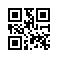 Strana:  1 z Strana:  1 z 11111Odběratel:Odběratel:Odběratel:Odběratel:Odběratel:Odběratel:Ústav geoniky AV ČR, v. v. i.
Studentská 1768/9
708 00 OSTRAVA
Česká republikaÚstav geoniky AV ČR, v. v. i.
Studentská 1768/9
708 00 OSTRAVA
Česká republikaÚstav geoniky AV ČR, v. v. i.
Studentská 1768/9
708 00 OSTRAVA
Česká republikaÚstav geoniky AV ČR, v. v. i.
Studentská 1768/9
708 00 OSTRAVA
Česká republikaÚstav geoniky AV ČR, v. v. i.
Studentská 1768/9
708 00 OSTRAVA
Česká republikaÚstav geoniky AV ČR, v. v. i.
Studentská 1768/9
708 00 OSTRAVA
Česká republikaÚstav geoniky AV ČR, v. v. i.
Studentská 1768/9
708 00 OSTRAVA
Česká republikaÚstav geoniky AV ČR, v. v. i.
Studentská 1768/9
708 00 OSTRAVA
Česká republikaÚstav geoniky AV ČR, v. v. i.
Studentská 1768/9
708 00 OSTRAVA
Česká republikaÚstav geoniky AV ČR, v. v. i.
Studentská 1768/9
708 00 OSTRAVA
Česká republikaÚstav geoniky AV ČR, v. v. i.
Studentská 1768/9
708 00 OSTRAVA
Česká republikaÚstav geoniky AV ČR, v. v. i.
Studentská 1768/9
708 00 OSTRAVA
Česká republikaPID:PID:PID:PID:PID:G-UGN/2022/1940G-UGN/2022/1940G-UGN/2022/1940G-UGN/2022/1940G-UGN/2022/1940G-UGN/2022/1940G-UGN/2022/1940Odběratel:Odběratel:Odběratel:Ústav geoniky AV ČR, v. v. i.
Studentská 1768/9
708 00 OSTRAVA
Česká republikaÚstav geoniky AV ČR, v. v. i.
Studentská 1768/9
708 00 OSTRAVA
Česká republikaÚstav geoniky AV ČR, v. v. i.
Studentská 1768/9
708 00 OSTRAVA
Česká republikaÚstav geoniky AV ČR, v. v. i.
Studentská 1768/9
708 00 OSTRAVA
Česká republikaÚstav geoniky AV ČR, v. v. i.
Studentská 1768/9
708 00 OSTRAVA
Česká republikaÚstav geoniky AV ČR, v. v. i.
Studentská 1768/9
708 00 OSTRAVA
Česká republikaÚstav geoniky AV ČR, v. v. i.
Studentská 1768/9
708 00 OSTRAVA
Česká republikaÚstav geoniky AV ČR, v. v. i.
Studentská 1768/9
708 00 OSTRAVA
Česká republikaÚstav geoniky AV ČR, v. v. i.
Studentská 1768/9
708 00 OSTRAVA
Česká republikaÚstav geoniky AV ČR, v. v. i.
Studentská 1768/9
708 00 OSTRAVA
Česká republikaÚstav geoniky AV ČR, v. v. i.
Studentská 1768/9
708 00 OSTRAVA
Česká republikaÚstav geoniky AV ČR, v. v. i.
Studentská 1768/9
708 00 OSTRAVA
Česká republikaPID:PID:PID:PID:PID:G-UGN/2022/1940G-UGN/2022/1940G-UGN/2022/1940G-UGN/2022/1940G-UGN/2022/1940G-UGN/2022/1940G-UGN/2022/19402255049622550496Odběratel:Odběratel:Odběratel:Ústav geoniky AV ČR, v. v. i.
Studentská 1768/9
708 00 OSTRAVA
Česká republikaÚstav geoniky AV ČR, v. v. i.
Studentská 1768/9
708 00 OSTRAVA
Česká republikaÚstav geoniky AV ČR, v. v. i.
Studentská 1768/9
708 00 OSTRAVA
Česká republikaÚstav geoniky AV ČR, v. v. i.
Studentská 1768/9
708 00 OSTRAVA
Česká republikaÚstav geoniky AV ČR, v. v. i.
Studentská 1768/9
708 00 OSTRAVA
Česká republikaÚstav geoniky AV ČR, v. v. i.
Studentská 1768/9
708 00 OSTRAVA
Česká republikaÚstav geoniky AV ČR, v. v. i.
Studentská 1768/9
708 00 OSTRAVA
Česká republikaÚstav geoniky AV ČR, v. v. i.
Studentská 1768/9
708 00 OSTRAVA
Česká republikaÚstav geoniky AV ČR, v. v. i.
Studentská 1768/9
708 00 OSTRAVA
Česká republikaÚstav geoniky AV ČR, v. v. i.
Studentská 1768/9
708 00 OSTRAVA
Česká republikaÚstav geoniky AV ČR, v. v. i.
Studentská 1768/9
708 00 OSTRAVA
Česká republikaÚstav geoniky AV ČR, v. v. i.
Studentská 1768/9
708 00 OSTRAVA
Česká republikaPID:PID:PID:PID:PID:G-UGN/2022/1940G-UGN/2022/1940G-UGN/2022/1940G-UGN/2022/1940G-UGN/2022/1940G-UGN/2022/1940G-UGN/2022/19402255049622550496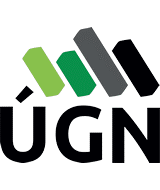 Ústav geoniky AV ČR, v. v. i.
Studentská 1768/9
708 00 OSTRAVA
Česká republikaÚstav geoniky AV ČR, v. v. i.
Studentská 1768/9
708 00 OSTRAVA
Česká republikaÚstav geoniky AV ČR, v. v. i.
Studentská 1768/9
708 00 OSTRAVA
Česká republikaÚstav geoniky AV ČR, v. v. i.
Studentská 1768/9
708 00 OSTRAVA
Česká republikaÚstav geoniky AV ČR, v. v. i.
Studentská 1768/9
708 00 OSTRAVA
Česká republikaÚstav geoniky AV ČR, v. v. i.
Studentská 1768/9
708 00 OSTRAVA
Česká republikaÚstav geoniky AV ČR, v. v. i.
Studentská 1768/9
708 00 OSTRAVA
Česká republikaÚstav geoniky AV ČR, v. v. i.
Studentská 1768/9
708 00 OSTRAVA
Česká republikaÚstav geoniky AV ČR, v. v. i.
Studentská 1768/9
708 00 OSTRAVA
Česká republikaÚstav geoniky AV ČR, v. v. i.
Studentská 1768/9
708 00 OSTRAVA
Česká republikaÚstav geoniky AV ČR, v. v. i.
Studentská 1768/9
708 00 OSTRAVA
Česká republikaÚstav geoniky AV ČR, v. v. i.
Studentská 1768/9
708 00 OSTRAVA
Česká republikaSmlouva:Smlouva:Smlouva:Smlouva:Smlouva:2255049622550496Ústav geoniky AV ČR, v. v. i.
Studentská 1768/9
708 00 OSTRAVA
Česká republikaÚstav geoniky AV ČR, v. v. i.
Studentská 1768/9
708 00 OSTRAVA
Česká republikaÚstav geoniky AV ČR, v. v. i.
Studentská 1768/9
708 00 OSTRAVA
Česká republikaÚstav geoniky AV ČR, v. v. i.
Studentská 1768/9
708 00 OSTRAVA
Česká republikaÚstav geoniky AV ČR, v. v. i.
Studentská 1768/9
708 00 OSTRAVA
Česká republikaÚstav geoniky AV ČR, v. v. i.
Studentská 1768/9
708 00 OSTRAVA
Česká republikaÚstav geoniky AV ČR, v. v. i.
Studentská 1768/9
708 00 OSTRAVA
Česká republikaÚstav geoniky AV ČR, v. v. i.
Studentská 1768/9
708 00 OSTRAVA
Česká republikaÚstav geoniky AV ČR, v. v. i.
Studentská 1768/9
708 00 OSTRAVA
Česká republikaÚstav geoniky AV ČR, v. v. i.
Studentská 1768/9
708 00 OSTRAVA
Česká republikaÚstav geoniky AV ČR, v. v. i.
Studentská 1768/9
708 00 OSTRAVA
Česká republikaÚstav geoniky AV ČR, v. v. i.
Studentská 1768/9
708 00 OSTRAVA
Česká republika2255049622550496Ústav geoniky AV ČR, v. v. i.
Studentská 1768/9
708 00 OSTRAVA
Česká republikaÚstav geoniky AV ČR, v. v. i.
Studentská 1768/9
708 00 OSTRAVA
Česká republikaÚstav geoniky AV ČR, v. v. i.
Studentská 1768/9
708 00 OSTRAVA
Česká republikaÚstav geoniky AV ČR, v. v. i.
Studentská 1768/9
708 00 OSTRAVA
Česká republikaÚstav geoniky AV ČR, v. v. i.
Studentská 1768/9
708 00 OSTRAVA
Česká republikaÚstav geoniky AV ČR, v. v. i.
Studentská 1768/9
708 00 OSTRAVA
Česká republikaÚstav geoniky AV ČR, v. v. i.
Studentská 1768/9
708 00 OSTRAVA
Česká republikaÚstav geoniky AV ČR, v. v. i.
Studentská 1768/9
708 00 OSTRAVA
Česká republikaÚstav geoniky AV ČR, v. v. i.
Studentská 1768/9
708 00 OSTRAVA
Česká republikaÚstav geoniky AV ČR, v. v. i.
Studentská 1768/9
708 00 OSTRAVA
Česká republikaÚstav geoniky AV ČR, v. v. i.
Studentská 1768/9
708 00 OSTRAVA
Česká republikaÚstav geoniky AV ČR, v. v. i.
Studentská 1768/9
708 00 OSTRAVA
Česká republikaČíslo účtu:Číslo účtu:Číslo účtu:Číslo účtu:Číslo účtu:2255049622550496Ústav geoniky AV ČR, v. v. i.
Studentská 1768/9
708 00 OSTRAVA
Česká republikaÚstav geoniky AV ČR, v. v. i.
Studentská 1768/9
708 00 OSTRAVA
Česká republikaÚstav geoniky AV ČR, v. v. i.
Studentská 1768/9
708 00 OSTRAVA
Česká republikaÚstav geoniky AV ČR, v. v. i.
Studentská 1768/9
708 00 OSTRAVA
Česká republikaÚstav geoniky AV ČR, v. v. i.
Studentská 1768/9
708 00 OSTRAVA
Česká republikaÚstav geoniky AV ČR, v. v. i.
Studentská 1768/9
708 00 OSTRAVA
Česká republikaÚstav geoniky AV ČR, v. v. i.
Studentská 1768/9
708 00 OSTRAVA
Česká republikaÚstav geoniky AV ČR, v. v. i.
Studentská 1768/9
708 00 OSTRAVA
Česká republikaÚstav geoniky AV ČR, v. v. i.
Studentská 1768/9
708 00 OSTRAVA
Česká republikaÚstav geoniky AV ČR, v. v. i.
Studentská 1768/9
708 00 OSTRAVA
Česká republikaÚstav geoniky AV ČR, v. v. i.
Studentská 1768/9
708 00 OSTRAVA
Česká republikaÚstav geoniky AV ČR, v. v. i.
Studentská 1768/9
708 00 OSTRAVA
Česká republikaPeněžní ústav:Peněžní ústav:Peněžní ústav:Peněžní ústav:Peněžní ústav:2255049622550496Ústav geoniky AV ČR, v. v. i.
Studentská 1768/9
708 00 OSTRAVA
Česká republikaÚstav geoniky AV ČR, v. v. i.
Studentská 1768/9
708 00 OSTRAVA
Česká republikaÚstav geoniky AV ČR, v. v. i.
Studentská 1768/9
708 00 OSTRAVA
Česká republikaÚstav geoniky AV ČR, v. v. i.
Studentská 1768/9
708 00 OSTRAVA
Česká republikaÚstav geoniky AV ČR, v. v. i.
Studentská 1768/9
708 00 OSTRAVA
Česká republikaÚstav geoniky AV ČR, v. v. i.
Studentská 1768/9
708 00 OSTRAVA
Česká republikaÚstav geoniky AV ČR, v. v. i.
Studentská 1768/9
708 00 OSTRAVA
Česká republikaÚstav geoniky AV ČR, v. v. i.
Studentská 1768/9
708 00 OSTRAVA
Česká republikaÚstav geoniky AV ČR, v. v. i.
Studentská 1768/9
708 00 OSTRAVA
Česká republikaÚstav geoniky AV ČR, v. v. i.
Studentská 1768/9
708 00 OSTRAVA
Česká republikaÚstav geoniky AV ČR, v. v. i.
Studentská 1768/9
708 00 OSTRAVA
Česká republikaÚstav geoniky AV ČR, v. v. i.
Studentská 1768/9
708 00 OSTRAVA
Česká republika22550496225504962255049622550496Dodavatel:Dodavatel:Dodavatel:Dodavatel:Dodavatel:Dodavatel:Dodavatel:2255049622550496DIČ:DIČ:DIČ:CZ68145535CZ68145535CZ68145535CZ68145535Dodavatel:Dodavatel:Dodavatel:Dodavatel:Dodavatel:Dodavatel:Dodavatel:2255049622550496DIČ:DIČ:DIČ:CZ68145535CZ68145535CZ68145535CZ68145535IČ:IČ:6072392160723921607239216072392160723921DIČ:DIČ:CZ60723921CZ60723921CZ60723921CZ60723921CZ607239212255049622550496IČ:IČ:IČ:68145535681455356814553568145535IČ:IČ:6072392160723921607239216072392160723921DIČ:DIČ:CZ60723921CZ60723921CZ60723921CZ60723921CZ607239212255049622550496IČ:IČ:IČ:681455356814553568145535681455352255049622550496IČ:IČ:IČ:681455356814553568145535681455352255049622550496IČ:IČ:IČ:6814553568145535681455356814553522550496225504962255049622550496Konečný příjemce:Konečný příjemce:Konečný příjemce:Konečný příjemce:Konečný příjemce:Konečný příjemce:Konečný příjemce:Konečný příjemce:Konečný příjemce:Konečný příjemce:225504962255049622550496225504962255049622550496Platnost objednávky do:Platnost objednávky do:Platnost objednávky do:Platnost objednávky do:Platnost objednávky do:Platnost objednávky do:Platnost objednávky do:Platnost objednávky do:20.12.202220.12.202220.12.202220.12.2022Termín dodání:Termín dodání:Termín dodání:Termín dodání:Termín dodání:Termín dodání:Termín dodání:15.12.202215.12.202215.12.202215.12.2022Forma úhrady:Forma úhrady:Forma úhrady:Forma úhrady:Forma úhrady:Forma úhrady:Forma úhrady:PříkazemPříkazemPříkazemPříkazemForma úhrady:Forma úhrady:Forma úhrady:Forma úhrady:Forma úhrady:Forma úhrady:Forma úhrady:PříkazemPříkazemPříkazemPříkazemForma úhrady:Forma úhrady:Forma úhrady:Forma úhrady:Forma úhrady:Forma úhrady:Forma úhrady:PříkazemPříkazemPříkazemPříkazemTermín úhrady:Termín úhrady:Termín úhrady:Termín úhrady:Termín úhrady:Termín úhrady:Termín úhrady:IV.čtvrtletíIV.čtvrtletíIV.čtvrtletíIV.čtvrtletíTermín úhrady:Termín úhrady:Termín úhrady:Termín úhrady:Termín úhrady:Termín úhrady:Termín úhrady:IV.čtvrtletíIV.čtvrtletíIV.čtvrtletíIV.čtvrtletíNa faktuře uveďte, prosím, vždy číslo této objednávky. V případě zaslání faktury elektronicky zašlete na adresu: fakturace@ugn.cas.cz. V případě, že tato objednávka podléhá zveřejnění prostřednictvím veřejného registru smluv dle zákona c. 340/2015 Sb., obě smluvní strany souhlasí s jejím uveřejněním.Na faktuře uveďte, prosím, vždy číslo této objednávky. V případě zaslání faktury elektronicky zašlete na adresu: fakturace@ugn.cas.cz. V případě, že tato objednávka podléhá zveřejnění prostřednictvím veřejného registru smluv dle zákona c. 340/2015 Sb., obě smluvní strany souhlasí s jejím uveřejněním.Na faktuře uveďte, prosím, vždy číslo této objednávky. V případě zaslání faktury elektronicky zašlete na adresu: fakturace@ugn.cas.cz. V případě, že tato objednávka podléhá zveřejnění prostřednictvím veřejného registru smluv dle zákona c. 340/2015 Sb., obě smluvní strany souhlasí s jejím uveřejněním.Na faktuře uveďte, prosím, vždy číslo této objednávky. V případě zaslání faktury elektronicky zašlete na adresu: fakturace@ugn.cas.cz. V případě, že tato objednávka podléhá zveřejnění prostřednictvím veřejného registru smluv dle zákona c. 340/2015 Sb., obě smluvní strany souhlasí s jejím uveřejněním.Na faktuře uveďte, prosím, vždy číslo této objednávky. V případě zaslání faktury elektronicky zašlete na adresu: fakturace@ugn.cas.cz. V případě, že tato objednávka podléhá zveřejnění prostřednictvím veřejného registru smluv dle zákona c. 340/2015 Sb., obě smluvní strany souhlasí s jejím uveřejněním.Na faktuře uveďte, prosím, vždy číslo této objednávky. V případě zaslání faktury elektronicky zašlete na adresu: fakturace@ugn.cas.cz. V případě, že tato objednávka podléhá zveřejnění prostřednictvím veřejného registru smluv dle zákona c. 340/2015 Sb., obě smluvní strany souhlasí s jejím uveřejněním.Na faktuře uveďte, prosím, vždy číslo této objednávky. V případě zaslání faktury elektronicky zašlete na adresu: fakturace@ugn.cas.cz. V případě, že tato objednávka podléhá zveřejnění prostřednictvím veřejného registru smluv dle zákona c. 340/2015 Sb., obě smluvní strany souhlasí s jejím uveřejněním.Na faktuře uveďte, prosím, vždy číslo této objednávky. V případě zaslání faktury elektronicky zašlete na adresu: fakturace@ugn.cas.cz. V případě, že tato objednávka podléhá zveřejnění prostřednictvím veřejného registru smluv dle zákona c. 340/2015 Sb., obě smluvní strany souhlasí s jejím uveřejněním.Na faktuře uveďte, prosím, vždy číslo této objednávky. V případě zaslání faktury elektronicky zašlete na adresu: fakturace@ugn.cas.cz. V případě, že tato objednávka podléhá zveřejnění prostřednictvím veřejného registru smluv dle zákona c. 340/2015 Sb., obě smluvní strany souhlasí s jejím uveřejněním.Na faktuře uveďte, prosím, vždy číslo této objednávky. V případě zaslání faktury elektronicky zašlete na adresu: fakturace@ugn.cas.cz. V případě, že tato objednávka podléhá zveřejnění prostřednictvím veřejného registru smluv dle zákona c. 340/2015 Sb., obě smluvní strany souhlasí s jejím uveřejněním.Na faktuře uveďte, prosím, vždy číslo této objednávky. V případě zaslání faktury elektronicky zašlete na adresu: fakturace@ugn.cas.cz. V případě, že tato objednávka podléhá zveřejnění prostřednictvím veřejného registru smluv dle zákona c. 340/2015 Sb., obě smluvní strany souhlasí s jejím uveřejněním.Na faktuře uveďte, prosím, vždy číslo této objednávky. V případě zaslání faktury elektronicky zašlete na adresu: fakturace@ugn.cas.cz. V případě, že tato objednávka podléhá zveřejnění prostřednictvím veřejného registru smluv dle zákona c. 340/2015 Sb., obě smluvní strany souhlasí s jejím uveřejněním.Na faktuře uveďte, prosím, vždy číslo této objednávky. V případě zaslání faktury elektronicky zašlete na adresu: fakturace@ugn.cas.cz. V případě, že tato objednávka podléhá zveřejnění prostřednictvím veřejného registru smluv dle zákona c. 340/2015 Sb., obě smluvní strany souhlasí s jejím uveřejněním.Na faktuře uveďte, prosím, vždy číslo této objednávky. V případě zaslání faktury elektronicky zašlete na adresu: fakturace@ugn.cas.cz. V případě, že tato objednávka podléhá zveřejnění prostřednictvím veřejného registru smluv dle zákona c. 340/2015 Sb., obě smluvní strany souhlasí s jejím uveřejněním.Na faktuře uveďte, prosím, vždy číslo této objednávky. V případě zaslání faktury elektronicky zašlete na adresu: fakturace@ugn.cas.cz. V případě, že tato objednávka podléhá zveřejnění prostřednictvím veřejného registru smluv dle zákona c. 340/2015 Sb., obě smluvní strany souhlasí s jejím uveřejněním.Na faktuře uveďte, prosím, vždy číslo této objednávky. V případě zaslání faktury elektronicky zašlete na adresu: fakturace@ugn.cas.cz. V případě, že tato objednávka podléhá zveřejnění prostřednictvím veřejného registru smluv dle zákona c. 340/2015 Sb., obě smluvní strany souhlasí s jejím uveřejněním.Na faktuře uveďte, prosím, vždy číslo této objednávky. V případě zaslání faktury elektronicky zašlete na adresu: fakturace@ugn.cas.cz. V případě, že tato objednávka podléhá zveřejnění prostřednictvím veřejného registru smluv dle zákona c. 340/2015 Sb., obě smluvní strany souhlasí s jejím uveřejněním.Na faktuře uveďte, prosím, vždy číslo této objednávky. V případě zaslání faktury elektronicky zašlete na adresu: fakturace@ugn.cas.cz. V případě, že tato objednávka podléhá zveřejnění prostřednictvím veřejného registru smluv dle zákona c. 340/2015 Sb., obě smluvní strany souhlasí s jejím uveřejněním.Na faktuře uveďte, prosím, vždy číslo této objednávky. V případě zaslání faktury elektronicky zašlete na adresu: fakturace@ugn.cas.cz. V případě, že tato objednávka podléhá zveřejnění prostřednictvím veřejného registru smluv dle zákona c. 340/2015 Sb., obě smluvní strany souhlasí s jejím uveřejněním.Na faktuře uveďte, prosím, vždy číslo této objednávky. V případě zaslání faktury elektronicky zašlete na adresu: fakturace@ugn.cas.cz. V případě, že tato objednávka podléhá zveřejnění prostřednictvím veřejného registru smluv dle zákona c. 340/2015 Sb., obě smluvní strany souhlasí s jejím uveřejněním.Na faktuře uveďte, prosím, vždy číslo této objednávky. V případě zaslání faktury elektronicky zašlete na adresu: fakturace@ugn.cas.cz. V případě, že tato objednávka podléhá zveřejnění prostřednictvím veřejného registru smluv dle zákona c. 340/2015 Sb., obě smluvní strany souhlasí s jejím uveřejněním.Na faktuře uveďte, prosím, vždy číslo této objednávky. V případě zaslání faktury elektronicky zašlete na adresu: fakturace@ugn.cas.cz. V případě, že tato objednávka podléhá zveřejnění prostřednictvím veřejného registru smluv dle zákona c. 340/2015 Sb., obě smluvní strany souhlasí s jejím uveřejněním.Na faktuře uveďte, prosím, vždy číslo této objednávky. V případě zaslání faktury elektronicky zašlete na adresu: fakturace@ugn.cas.cz. V případě, že tato objednávka podléhá zveřejnění prostřednictvím veřejného registru smluv dle zákona c. 340/2015 Sb., obě smluvní strany souhlasí s jejím uveřejněním.Na faktuře uveďte, prosím, vždy číslo této objednávky. V případě zaslání faktury elektronicky zašlete na adresu: fakturace@ugn.cas.cz. V případě, že tato objednávka podléhá zveřejnění prostřednictvím veřejného registru smluv dle zákona c. 340/2015 Sb., obě smluvní strany souhlasí s jejím uveřejněním.Na faktuře uveďte, prosím, vždy číslo této objednávky. V případě zaslání faktury elektronicky zašlete na adresu: fakturace@ugn.cas.cz. V případě, že tato objednávka podléhá zveřejnění prostřednictvím veřejného registru smluv dle zákona c. 340/2015 Sb., obě smluvní strany souhlasí s jejím uveřejněním.Na faktuře uveďte, prosím, vždy číslo této objednávky. V případě zaslání faktury elektronicky zašlete na adresu: fakturace@ugn.cas.cz. V případě, že tato objednávka podléhá zveřejnění prostřednictvím veřejného registru smluv dle zákona c. 340/2015 Sb., obě smluvní strany souhlasí s jejím uveřejněním.Na faktuře uveďte, prosím, vždy číslo této objednávky. V případě zaslání faktury elektronicky zašlete na adresu: fakturace@ugn.cas.cz. V případě, že tato objednávka podléhá zveřejnění prostřednictvím veřejného registru smluv dle zákona c. 340/2015 Sb., obě smluvní strany souhlasí s jejím uveřejněním.PoložkaPoložkaPoložkaPoložkaPoložkaPoložkaPoložkaPoložkaPoložkaPoložkaPoložkaPoložkaPoložkaPoložkaPoložkaPoložkaPoložkaPoložkaPoložkaPoložkaPoložkaPoložkaPoložkaPoložkaPoložkaPoložkaPoložkaPoložkaReferenční čísloReferenční čísloReferenční čísloReferenční čísloReferenční čísloMnožstvíMnožstvíMnožstvíMJMJMJMJMJMJCena/MJ vč. DPHCena/MJ vč. DPHCena/MJ vč. DPHCena/MJ vč. DPHCena/MJ vč. DPHCelkem vč. DPHCelkem vč. DPHCelkem vč. DPHCelkem vč. DPHCelkem vč. DPHCelkem vč. DPHCelkem vč. DPHCelkem vč. DPHCelkem vč. DPHtisk publikace Vcházení do obrazů a fotografietisk publikace Vcházení do obrazů a fotografietisk publikace Vcházení do obrazů a fotografietisk publikace Vcházení do obrazů a fotografietisk publikace Vcházení do obrazů a fotografietisk publikace Vcházení do obrazů a fotografietisk publikace Vcházení do obrazů a fotografietisk publikace Vcházení do obrazů a fotografietisk publikace Vcházení do obrazů a fotografietisk publikace Vcházení do obrazů a fotografietisk publikace Vcházení do obrazů a fotografietisk publikace Vcházení do obrazů a fotografietisk publikace Vcházení do obrazů a fotografietisk publikace Vcházení do obrazů a fotografietisk publikace Vcházení do obrazů a fotografietisk publikace Vcházení do obrazů a fotografietisk publikace Vcházení do obrazů a fotografietisk publikace Vcházení do obrazů a fotografietisk publikace Vcházení do obrazů a fotografietisk publikace Vcházení do obrazů a fotografietisk publikace Vcházení do obrazů a fotografietisk publikace Vcházení do obrazů a fotografietisk publikace Vcházení do obrazů a fotografietisk publikace Vcházení do obrazů a fotografietisk publikace Vcházení do obrazů a fotografietisk publikace Vcházení do obrazů a fotografietisk publikace Vcházení do obrazů a fotografietisk publikace Vcházení do obrazů a fotografieNavýšení počtu výtiskůNavýšení počtu výtiskůNavýšení počtu výtiskůNavýšení počtu výtiskůNavýšení počtu výtiskůNavýšení počtu výtiskůNavýšení počtu výtiskůNavýšení počtu výtiskůNavýšení počtu výtiskůNavýšení počtu výtiskůNavýšení počtu výtiskůNavýšení počtu výtiskůNavýšení počtu výtiskůNavýšení počtu výtiskůNavýšení počtu výtiskůNavýšení počtu výtiskůNavýšení počtu výtiskůNavýšení počtu výtiskůNavýšení počtu výtiskůNavýšení počtu výtiskůNavýšení počtu výtiskůNavýšení počtu výtiskůNavýšení počtu výtiskůNavýšení počtu výtiskůNavýšení počtu výtiskůNavýšení počtu výtiskůNavýšení počtu výtiskůNavýšení počtu výtiskůDatum vystavení:Datum vystavení:Datum vystavení:Datum vystavení:Datum vystavení:Datum vystavení:14.10.202214.10.202214.10.2022Vystavil:
Ing. Tel.: , Fax: E-mail:                                                                      ...................
                                                                          Razítko, podpisVystavil:
Ing. Tel.: , Fax: E-mail:                                                                      ...................
                                                                          Razítko, podpisVystavil:
Ing. Tel.: , Fax: E-mail:                                                                      ...................
                                                                          Razítko, podpisVystavil:
Ing. Tel.: , Fax: E-mail:                                                                      ...................
                                                                          Razítko, podpisVystavil:
Ing. Tel.: , Fax: E-mail:                                                                      ...................
                                                                          Razítko, podpisVystavil:
Ing. Tel.: , Fax: E-mail:                                                                      ...................
                                                                          Razítko, podpisVystavil:
Ing. Tel.: , Fax: E-mail:                                                                      ...................
                                                                          Razítko, podpisVystavil:
Ing. Tel.: , Fax: E-mail:                                                                      ...................
                                                                          Razítko, podpisVystavil:
Ing. Tel.: , Fax: E-mail:                                                                      ...................
                                                                          Razítko, podpisVystavil:
Ing. Tel.: , Fax: E-mail:                                                                      ...................
                                                                          Razítko, podpisVystavil:
Ing. Tel.: , Fax: E-mail:                                                                      ...................
                                                                          Razítko, podpisVystavil:
Ing. Tel.: , Fax: E-mail:                                                                      ...................
                                                                          Razítko, podpisVystavil:
Ing. Tel.: , Fax: E-mail:                                                                      ...................
                                                                          Razítko, podpisVystavil:
Ing. Tel.: , Fax: E-mail:                                                                      ...................
                                                                          Razítko, podpisVystavil:
Ing. Tel.: , Fax: E-mail:                                                                      ...................
                                                                          Razítko, podpisVystavil:
Ing. Tel.: , Fax: E-mail:                                                                      ...................
                                                                          Razítko, podpisVystavil:
Ing. Tel.: , Fax: E-mail:                                                                      ...................
                                                                          Razítko, podpisVystavil:
Ing. Tel.: , Fax: E-mail:                                                                      ...................
                                                                          Razítko, podpisVystavil:
Ing. Tel.: , Fax: E-mail:                                                                      ...................
                                                                          Razítko, podpisVystavil:
Ing. Tel.: , Fax: E-mail:                                                                      ...................
                                                                          Razítko, podpisVystavil:
Ing. Tel.: , Fax: E-mail:                                                                      ...................
                                                                          Razítko, podpisVystavil:
Ing. Tel.: , Fax: E-mail:                                                                      ...................
                                                                          Razítko, podpisVystavil:
Ing. Tel.: , Fax: E-mail:                                                                      ...................
                                                                          Razítko, podpisVystavil:
Ing. Tel.: , Fax: E-mail:                                                                      ...................
                                                                          Razítko, podpisVystavil:
Ing. Tel.: , Fax: E-mail:                                                                      ...................
                                                                          Razítko, podpisVystavil:
Ing. Tel.: , Fax: E-mail:                                                                      ...................
                                                                          Razítko, podpisVystavil:
Ing. Tel.: , Fax: E-mail:                                                                      ...................
                                                                          Razítko, podpisVystavil:
Ing. Tel.: , Fax: E-mail:                                                                      ...................
                                                                          Razítko, podpisInterní údaje objednatele : 107001 \ 120 \ 109700 POTURKRAFO \ 1002   Deník: 55 \ VERSO VZInterní údaje objednatele : 107001 \ 120 \ 109700 POTURKRAFO \ 1002   Deník: 55 \ VERSO VZInterní údaje objednatele : 107001 \ 120 \ 109700 POTURKRAFO \ 1002   Deník: 55 \ VERSO VZInterní údaje objednatele : 107001 \ 120 \ 109700 POTURKRAFO \ 1002   Deník: 55 \ VERSO VZInterní údaje objednatele : 107001 \ 120 \ 109700 POTURKRAFO \ 1002   Deník: 55 \ VERSO VZInterní údaje objednatele : 107001 \ 120 \ 109700 POTURKRAFO \ 1002   Deník: 55 \ VERSO VZInterní údaje objednatele : 107001 \ 120 \ 109700 POTURKRAFO \ 1002   Deník: 55 \ VERSO VZInterní údaje objednatele : 107001 \ 120 \ 109700 POTURKRAFO \ 1002   Deník: 55 \ VERSO VZInterní údaje objednatele : 107001 \ 120 \ 109700 POTURKRAFO \ 1002   Deník: 55 \ VERSO VZInterní údaje objednatele : 107001 \ 120 \ 109700 POTURKRAFO \ 1002   Deník: 55 \ VERSO VZInterní údaje objednatele : 107001 \ 120 \ 109700 POTURKRAFO \ 1002   Deník: 55 \ VERSO VZInterní údaje objednatele : 107001 \ 120 \ 109700 POTURKRAFO \ 1002   Deník: 55 \ VERSO VZInterní údaje objednatele : 107001 \ 120 \ 109700 POTURKRAFO \ 1002   Deník: 55 \ VERSO VZInterní údaje objednatele : 107001 \ 120 \ 109700 POTURKRAFO \ 1002   Deník: 55 \ VERSO VZInterní údaje objednatele : 107001 \ 120 \ 109700 POTURKRAFO \ 1002   Deník: 55 \ VERSO VZInterní údaje objednatele : 107001 \ 120 \ 109700 POTURKRAFO \ 1002   Deník: 55 \ VERSO VZInterní údaje objednatele : 107001 \ 120 \ 109700 POTURKRAFO \ 1002   Deník: 55 \ VERSO VZInterní údaje objednatele : 107001 \ 120 \ 109700 POTURKRAFO \ 1002   Deník: 55 \ VERSO VZInterní údaje objednatele : 107001 \ 120 \ 109700 POTURKRAFO \ 1002   Deník: 55 \ VERSO VZInterní údaje objednatele : 107001 \ 120 \ 109700 POTURKRAFO \ 1002   Deník: 55 \ VERSO VZInterní údaje objednatele : 107001 \ 120 \ 109700 POTURKRAFO \ 1002   Deník: 55 \ VERSO VZInterní údaje objednatele : 107001 \ 120 \ 109700 POTURKRAFO \ 1002   Deník: 55 \ VERSO VZInterní údaje objednatele : 107001 \ 120 \ 109700 POTURKRAFO \ 1002   Deník: 55 \ VERSO VZInterní údaje objednatele : 107001 \ 120 \ 109700 POTURKRAFO \ 1002   Deník: 55 \ VERSO VZInterní údaje objednatele : 107001 \ 120 \ 109700 POTURKRAFO \ 1002   Deník: 55 \ VERSO VZInterní údaje objednatele : 107001 \ 120 \ 109700 POTURKRAFO \ 1002   Deník: 55 \ VERSO VZInterní údaje objednatele : 107001 \ 120 \ 109700 POTURKRAFO \ 1002   Deník: 55 \ VERSO VZZpracováno systémem iFIS  na databázi ORACLE (R)Zpracováno systémem iFIS  na databázi ORACLE (R)Zpracováno systémem iFIS  na databázi ORACLE (R)Zpracováno systémem iFIS  na databázi ORACLE (R)Zpracováno systémem iFIS  na databázi ORACLE (R)Zpracováno systémem iFIS  na databázi ORACLE (R)Zpracováno systémem iFIS  na databázi ORACLE (R)Zpracováno systémem iFIS  na databázi ORACLE (R)Zpracováno systémem iFIS  na databázi ORACLE (R)Zpracováno systémem iFIS  na databázi ORACLE (R)Zpracováno systémem iFIS  na databázi ORACLE (R)Zpracováno systémem iFIS  na databázi ORACLE (R)Zpracováno systémem iFIS  na databázi ORACLE (R)Zpracováno systémem iFIS  na databázi ORACLE (R)Zpracováno systémem iFIS  na databázi ORACLE (R)Zpracováno systémem iFIS  na databázi ORACLE (R)Zpracováno systémem iFIS  na databázi ORACLE (R)Zpracováno systémem iFIS  na databázi ORACLE (R)Zpracováno systémem iFIS  na databázi ORACLE (R)Zpracováno systémem iFIS  na databázi ORACLE (R)Zpracováno systémem iFIS  na databázi ORACLE (R)Zpracováno systémem iFIS  na databázi ORACLE (R)Zpracováno systémem iFIS  na databázi ORACLE (R)Zpracováno systémem iFIS  na databázi ORACLE (R)Zpracováno systémem iFIS  na databázi ORACLE (R)Zpracováno systémem iFIS  na databázi ORACLE (R)Zpracováno systémem iFIS  na databázi ORACLE (R)